МБОУ «Удачненская школа»Самый Большой Урок в МиреФормирование толерантного отношения к детям с ограниченными возможностями здоровья. 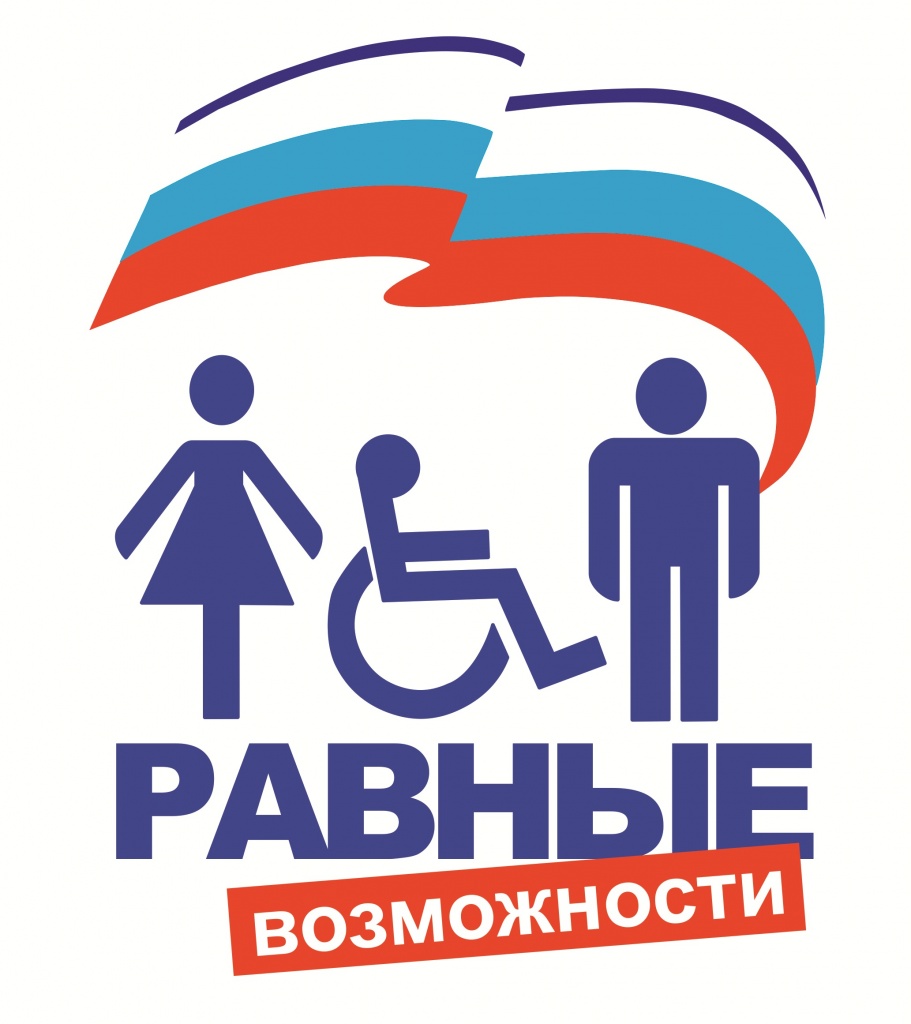 Подготовила классный руководитель 7 классаДулепова Елена Владимировна2015Формирование толерантного отношения к детям с ограниченными возможностями здоровья. "Равные возможности"Цель:формирование толерантности к детям и взрослым, имеющих ограниченные возможности здоровья,формирование способности к проявлению искренней заботы и дружбы.Аудитория: 5 – 7 классыОборудование: интерактивная доска (или компьютер) для показа видеороликов, повязка на глаза или шарф, школьная доска, мел.ХОД УРОКАI. Организационный моментВступительное слово:– Все люди разные! Разных национальностей, разного вероисповедания. У кого-то светлые волосы, у кого-то – темные. У кого-то голубые глаза, а у кого-то – зеленые. Кто-то очень хорошо решает сложные задачи по алгебре, а кто-то красиво рисует. 
У кого-то есть две руки и он может творить ими чудеса, про такого говорят «мастер на все руки». Но к сожалению,  бывает так, что у кого-то всего одна рука или их две,  но одна рука почти не может двигаться. 
У кого-то есть тонкий музыкальный слух, а кто-то совсем не может слышать. Это говорит о том, что все мы разные и у нас у всех разные возможности. И как сказал известный ученый А. Энштейн : «Все мы гении. Но если судить рыбу по её способности лазить по деревьям, она проживёт всю жизнь, считая себя дурой».Толера́нтность (от лат. tolerantia — терпение, терпеливость, добровольное перенесение страданий) — социологический термин, обозначающийтерпимость к иному мировоззрению, образу жизни, поведению и обычаям. Толерантность не равносильна безразличию. Она не означает также принятия иного мировоззрения или образа жизни, она заключается в предоставлении другим права жить в соответствии с собственным мировоззрениемII. Основная частьИ сейчас я предлагаю вам ответить на вопросы. Только постарайтесь отвечать честно. Учитель зачитывает вопросы, ученики отвечают.. (Приложение 1)После того, как ребята закончили отвечать на вопросы учитель предлагает посмотреть видеоролики о детях и взрослых  с ограниченными возможностями.Просмотр социальных роликов «Люди так не делятся» (Приложение 2, Приложение 3, Приложение 4,Приложение 5, Приложение 6)После просмотра видеороликов педагог предлагает работу с презентациейСлайд 4 - В современной России постепенно меняется отношение к инвалидам.Слайд 8 - Надо дать возможность человеку в инвалидной коляске, незрячему или с глухотой попасть в школу или университет, добраться до места работы, посещать кинотеатры, кафе, стадионыСлайд 12 - Для людей с ограниченными возможностями приспосабливают все объекты города – строят пандусыСлайд 13 - Детям и взрослым оказывается высококвалифицированная медицинская помощьСлайд 14 - Создаются центры социальной реабилитации, развития и обучения.Слайд 15 - В России разработаны различные социальные программы по оказанию помощи детям и взрослымСлайд 17 - Люди с ограниченными возможностями активно участвуют в спортивных состязанияхСлайд 19 - Тюменские лыжники-параолимпийцы Любовь Васильева и Николай Полухин принесли российской сборной в Ванкувере четыре серебряные медали.Слайд 20 - Параолимпийцы проявили огромную волю к победе, мужество и силу духаСлайд 21 - Во многих городах Российской Федерации проводится активная работа по созданию безбарьерного пространства для людей с ограниченными возможностямиИгра «Слепой и поводырь» Один из пары участников будет играть роль незрячего, а другой – помощника.Задание «незрячему». «Закрой, пожалуйста, глаза, глаза и ни в коем случае не подглядывай. Ты должен будешь встать с места, подойти к доске, написать на ней своё имя, положить мел на стол учителя и вернуться на своё место».Задание помощнику. «Ты – помощник. Твоя задача сделать всё, чтобы незрячий не упал, не нанёс себе травму, не столкнулся с чем-нибудь или с кем-нибудь. И ещё следи, чтобы твой товарищ не подглядывал. Вопросы к «незрячему»:Что ты чувствовал?Что ты делал?Трудно ли было? Если трудно, то когда?Что для тебя было самым трудным?Вопросы к помощнику:Хотелось ли тебе помочь?Если хотелось, то когда?Вопросы ко всему классу:Что вы видели?Где ему было трудно?Когда ему больше всего требовалась помощь?Угадал ли помощник тот момент, когда его помощь была нужна?С какими трудностями сталкиваются люди, у которых есть проблемы со зрением?Имитация человека без ноги.Нужно на одной ноге пропрыгать от дальней стены класса до доски, возьмешь мел, решишь какой-нибудь пример и возвратишься к своему месту. Вопросы к добровольцу:Что ты чувствовал?Что ты делал?Трудно ли было? Если трудно, то когда?Вопросы к классу:Когда ему было трудно?Как можно было сделать его путь легче?С какими трудностями сталкиваются люди без ног?III.  Подведение  итогов– Я очень надеюсь, что после нашего урока, вы не останетесь равнодушными к проблемам таких людей, не будете смотреть на них с жалостью и  насмешкой. И если кому-то понадобиться ваша помощь, вы не отвернетесь,  а обязательно ему поможете, будь то маленький ребенок или взрослый человек. Ведь люди так не делятся!!!